项目编号               。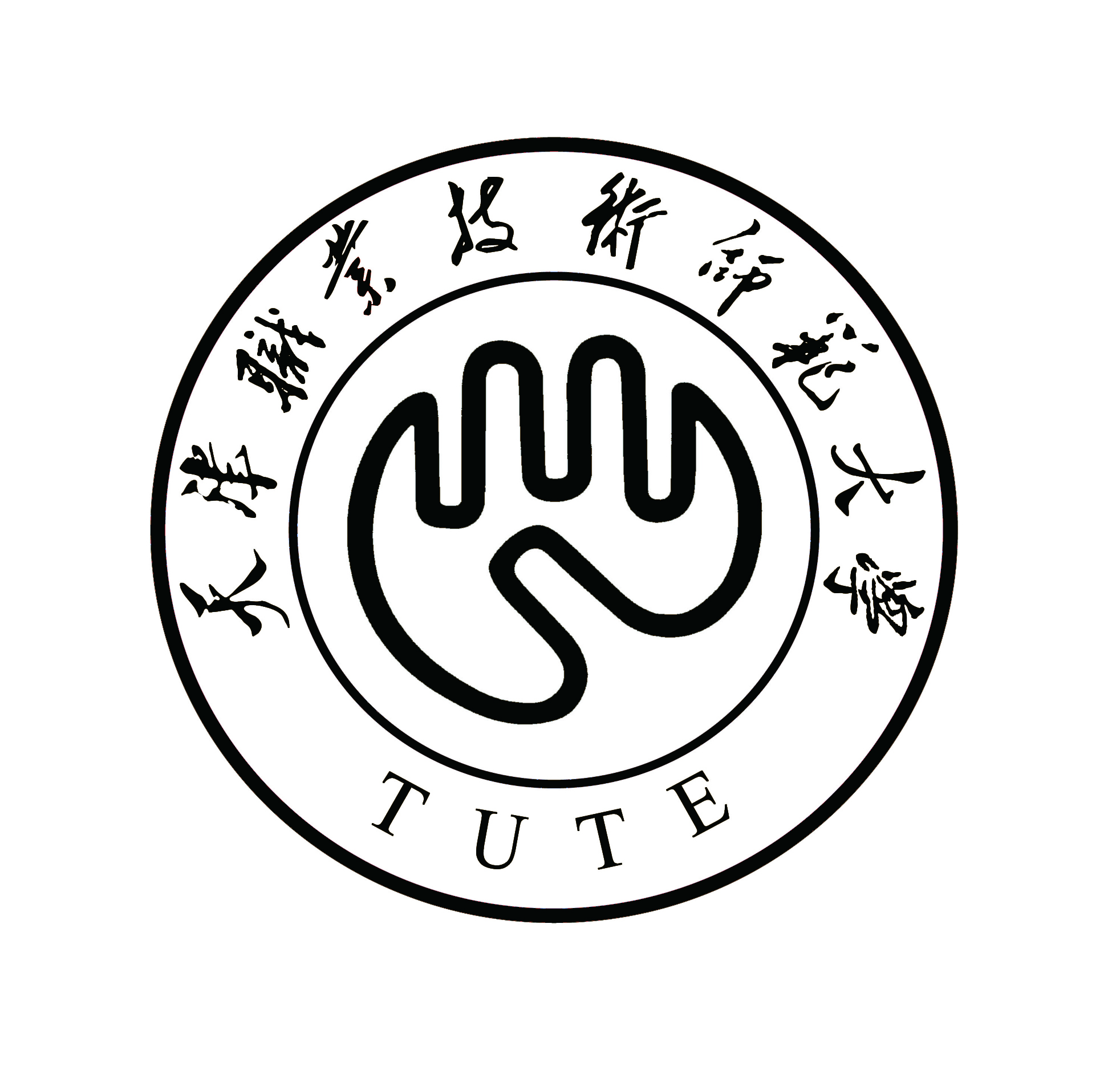 大学生创新创业训练计划项目终止申请注：此表一式两份，需正反面打印（不能扩页）。	项目名称项目负责人班级手机指导教师部门手机项目类别创新训练（   ）   创业训练（   ）   创业实践（   ）创新训练（   ）   创业训练（   ）   创业实践（   ）创新训练（   ）   创业训练（   ）   创业实践（   ）创新训练（   ）   创业训练（   ）   创业实践（   ）创新训练（   ）   创业训练（   ）   创业实践（   ）项目级别国家级（   ）市  级（   ）校  级（   ）计划起止时间        年    月    日 ~       年    月    日        年    月    日 ~       年    月    日        年    月    日 ~       年    月    日        年    月    日 ~       年    月    日        年    月    日 ~       年    月    日项目级别国家级（   ）市  级（   ）校  级（   ）项目实施情况（需就研究目标、研究过程和已完成情况作全面总结，2000字左右）项目实施情况（需就研究目标、研究过程和已完成情况作全面总结，2000字左右）项目实施情况（需就研究目标、研究过程和已完成情况作全面总结，2000字左右）项目实施情况（需就研究目标、研究过程和已完成情况作全面总结，2000字左右）项目实施情况（需就研究目标、研究过程和已完成情况作全面总结，2000字左右）项目实施情况（需就研究目标、研究过程和已完成情况作全面总结，2000字左右）项目实施情况（需就研究目标、研究过程和已完成情况作全面总结，2000字左右）项目实施情况（需就研究目标、研究过程和已完成情况作全面总结，2000字左右）项目中止原因（中止的主要原因，研究工作中有哪些问题尚需深入研究，研究心得、经验教训等，不少于1500字） 项目中止原因（中止的主要原因，研究工作中有哪些问题尚需深入研究，研究心得、经验教训等，不少于1500字） 项目中止原因（中止的主要原因，研究工作中有哪些问题尚需深入研究，研究心得、经验教训等，不少于1500字） 项目中止原因（中止的主要原因，研究工作中有哪些问题尚需深入研究，研究心得、经验教训等，不少于1500字） 项目中止原因（中止的主要原因，研究工作中有哪些问题尚需深入研究，研究心得、经验教训等，不少于1500字） 项目中止原因（中止的主要原因，研究工作中有哪些问题尚需深入研究，研究心得、经验教训等，不少于1500字） 项目中止原因（中止的主要原因，研究工作中有哪些问题尚需深入研究，研究心得、经验教训等，不少于1500字） 项目中止原因（中止的主要原因，研究工作中有哪些问题尚需深入研究，研究心得、经验教训等，不少于1500字） 我已经仔细阅读《天津职业技术师范大学大学生创新创业管理办法（试行）》并了解有关规定。项目负责人确认签名：	  年   月   日我已经仔细阅读《天津职业技术师范大学大学生创新创业管理办法（试行）》并了解有关规定。项目负责人确认签名：	  年   月   日我已经仔细阅读《天津职业技术师范大学大学生创新创业管理办法（试行）》并了解有关规定。项目负责人确认签名：	  年   月   日我已经仔细阅读《天津职业技术师范大学大学生创新创业管理办法（试行）》并了解有关规定。项目负责人确认签名：	  年   月   日我已经仔细阅读《天津职业技术师范大学大学生创新创业管理办法（试行）》并了解有关规定。项目负责人确认签名：	  年   月   日我已经仔细阅读《天津职业技术师范大学大学生创新创业管理办法（试行）》并了解有关规定。项目负责人确认签名：	  年   月   日我已经仔细阅读《天津职业技术师范大学大学生创新创业管理办法（试行）》并了解有关规定。项目负责人确认签名：	  年   月   日我已经仔细阅读《天津职业技术师范大学大学生创新创业管理办法（试行）》并了解有关规定。项目负责人确认签名：	  年   月   日经费使用情况开支明细经费使用情况开支明细经费使用情况开支明细经费使用情况开支明细经费使用情况开支明细经费使用情况开支明细经费使用情况开支明细经费使用情况开支明细指导教师意见（分析项目中止的原因）：我已经仔细阅读《天津职业技术师范大学大学生创新创业管理办法（试行）》并了解有关规定。                              确认签字：指导教师意见（分析项目中止的原因）：我已经仔细阅读《天津职业技术师范大学大学生创新创业管理办法（试行）》并了解有关规定。                              确认签字：指导教师意见（分析项目中止的原因）：我已经仔细阅读《天津职业技术师范大学大学生创新创业管理办法（试行）》并了解有关规定。                              确认签字：指导教师意见（分析项目中止的原因）：我已经仔细阅读《天津职业技术师范大学大学生创新创业管理办法（试行）》并了解有关规定。                              确认签字：指导教师意见（分析项目中止的原因）：我已经仔细阅读《天津职业技术师范大学大学生创新创业管理办法（试行）》并了解有关规定。                              确认签字：指导教师意见（分析项目中止的原因）：我已经仔细阅读《天津职业技术师范大学大学生创新创业管理办法（试行）》并了解有关规定。                              确认签字：指导教师意见（分析项目中止的原因）：我已经仔细阅读《天津职业技术师范大学大学生创新创业管理办法（试行）》并了解有关规定。                              确认签字：指导教师意见（分析项目中止的原因）：我已经仔细阅读《天津职业技术师范大学大学生创新创业管理办法（试行）》并了解有关规定。                              确认签字：学院意见：（公章）负责人：	年   月   日学院意见：（公章）负责人：	年   月   日学院意见：（公章）负责人：	年   月   日学院意见：（公章）负责人：	年   月   日学校意见：（公章）负责人：	年   月   日学校意见：（公章）负责人：	年   月   日学校意见：（公章）负责人：	年   月   日学校意见：（公章）负责人：	年   月   日